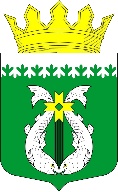 РЕСПУБЛИКА КАРЕЛИЯKARJALAN TAZAVALDUАДМИНИСТРАЦИЯСУОЯРВСКОГО МУНИЦИПАЛЬНОГО ОКРУГАSUOJÄRVEN PIIRIKUNNAN HALLINDOПОСТАНОВЛЕНИЕ17.05.2023                                                                                                                                № 532Об утверждении «Положения о проверке соблюдения гражданином, замещавшим должность муниципальной службы, запрета на замещение на условиях трудового договора должности и (или) на выполнение работ (оказание услуг) в организации на условиях  гражданско-правового договора, если отдельные функции муниципального управления данной организацией входили в должностные (служебные) обязанности муниципального служащего, и соблюдения работодателем условий заключения трудового договора или гражданско-правового договора с таким гражданином»В соответствии со статьей 64.1 Трудового кодекса Российской Федерации, частью 6 статьи 12 Федерального закона от 25 декабря 2008 года № 273-ФЗ «О противодействии коррупции», части 4 статьи 14 Федерального закона от 02 марта 2007 года № 25-ФЗ «О муниципальной службе в Российской Федерации»:1.	Утвердить «Положения о проверке соблюдения гражданином, замещавшим должность муниципальной службы, запрета на замещение на условиях трудового договора должности и (или) на выполнение работ (оказание услуг) в организации на условиях  гражданско-правового договора, если отдельные функции муниципального управления данной организацией входили в должностные (служебные) обязанности муниципального служащего, и соблюдения работодателем условий заключения трудового договора или гражданско-правового договора с таким гражданином» (Прилагается).2.	Признать утратившими силу:- постановление администрации муниципального образования «Суоярвский район» от 12.11.2013 №863 «Об утверждении Положения о проверке соблюдения гражданином, замещавшим должность муниципальной службы, запрета на замещение на условиях трудового договора должности и (или) на выполнение работ (оказание услуг) в организации на условиях  гражданско-правового договора, если отдельные функции муниципального управления данной организацией входили в должностные (служебные) обязанности муниципального служащего, и соблюдения работодателем условий заключения трудового договора или гражданско-правового договора с таким гражданином»;- постановление администрации муниципального образования «Суоярвский район» от 04.08.2020 №590 «О внесении изменений в постановление администрации муниципального образования «Суоярвский район» от 12.11.2013 № 863;- постановление администрации муниципального образования «Суоярвский район» от 21.09.2020 №849 утверждении порядка регистрации сообщений работодателей о заключении трудового договора или гражданско-правового договора на выполнение в организации в течение месяца работ (оказание услуг) стоимостью свыше 100 тыс. рублей с гражданином, замещавшим должность муниципальной службы в администрации муниципального образования «Суоярвский район»2.	Разместить настоящее постановление на официальном сайте Суоярвского муниципального округа в сети «Интернет».Глава Суоярвскогомуниципального округа                                                                        Р.В. ПетровРазослать: Дело, управление делами; юр. отдел	                                            ПОЛОЖЕНИЕо проверке соблюдения гражданином, замещавшим должность муниципальной службы, запрета на замещение на условиях трудового договора должности и (или) на выполнение работ (оказание услуг) в организации на условиях гражданско-правового договора, если отдельные функции муниципального управления данной организацией входили в должностные (служебные) обязанности муниципального служащего, и соблюдения работодателем условий заключения трудового договора или гражданско-правового договора с таким гражданином1. Настоящим Положением определяется порядок осуществления проверки:а) соблюдения гражданином, замещавшим должность муниципальной службы, включенной в перечень, утвержденный Постановлением Администрации Суоярвского муниципального округа от 30.12.2022 № 03 «Об утверждении Перечня должностей муниципальной службы в администрации Суоярвского муниципального округа, при назначении на которые граждане и при замещении которых муниципальные служащие обязаны представлять сведения о своих доходах, об имуществе и обязательствах имущественного характера, а также сведения о доходах, об имуществе и обязательствах имущественного характера своих супруги (супруга) и несовершеннолетних детей»; предусмотренного статьей 12 Федерального закона от 25.12.2008 № 273-ФЗ «О противодействии коррупции» (далее – Федеральный закон №273-ФЗ) (далее - гражданином, замещавшим должность муниципальной службы) в течение 2 лет со дня увольнения с муниципальной службы запрета на замещение на условиях трудового договора должности в организации и (или) на выполнение в данной организации работ (оказание данной организации услуг) на условиях гражданско-правового договора (гражданско-правовых договоров) в течение месяца стоимостью более 100 тысяч рублей, если отдельные функции муниципального управления данной организацией входили в должностные (служебные) обязанности муниципального служащего без согласия комиссии по соблюдению требований к служебному поведению муниципальных служащих и урегулированию конфликта интересов;б) соблюдения работодателем условий заключения трудового договора или соблюдения условий заключения гражданско-правового договора с указанным гражданином, замещавшим должность муниципальной службы.2. Основаниями для осуществления проверки, являются:а) письменная информация, поступившая от работодателя, который заключил трудовой договор (гражданско-правовой договор) с гражданином, замещавшим должность муниципальной службы, в порядке, предусмотренном постановлением Правительства Российской Федерации Ф от 21.01.2015 № 29 «Об утверждении Правил сообщения работодателем о заключении трудового или гражданско-правового договора на выполнение работ (оказание услуг) с гражданином, замещавшим должности государственной или муниципальной службы, перечень которых устанавливается нормативными правовыми актами Российской Федерации»;б) не поступление письменной информации от работодателя в течение 10 дней с даты заключения трудового (гражданско-правового) договора, если комиссией было принято решение о даче согласия на замещение должности либо выполнение работы на условиях гражданско-правового договора в организации, если отдельные функции по муниципальному управлению этой организацией входили в его должностные (служебные) обязанности;в) письменная информация, представленная правоохранительными органами, иными государственными органами, органами местного самоуправления, их должностными лицами, организациями и гражданами (далее – лица, направившие информацию).3. Информация анонимного характера не может служить основанием для проверки.4. Проверка, предусмотренная пунктом 1 настоящего Положения, и информирование о ее результатах осуществляется комиссией по соблюдению требований к служебному поведению муниципальных служащих Администрации Суоярвского муниципального округа и урегулированию конфликта интересов (далее - Комиссия) по решению руководителя органа местного самоуправления либо должностного лица, которому такие полномочия предоставлены руководителем органа местного самоуправления в течение 10 дней с момента наступления одного из оснований для осуществления проверки, предусмотренных пунктом 2 настоящего Положения.5. В случае поступления информации, предусмотренной подпунктом «а» пункта 2 настоящего Положения начальник управления делами администрации регистрирует поступившие обращения в течение 1 рабочего дня со дня его поступления в журнале регистрациии писем, (далее – журнал регистрации писем), который ведется по форме согласно приложению к настоящему положению и передает на рассмотрение комиссии в течение 2 рабочих дней.Комиссия проверяет наличие в личном деле гражданина, замещавшего должность муниципальной службы копии протокола заседания комиссии по соблюдению требований к служебному поведению муниципальных служащих и урегулированию конфликта интересов (выписки из него) с решением о даче гражданину, замещавшему должность муниципальной службы, согласия на замещение должности либо выполнение работы на условиях гражданско-правового договора в организации, если отдельные функции по муниципальному управлению этой организацией входили в его должностные (служебные) обязанности (далее – протокол с решением о даче согласия).При наличии протокола с решением о даче согласия, Комиссия информирует руководителя органа местного самоуправления либо должностного лица, которому такие полномочия предоставлены руководителем органа местного самоуправления, о соблюдении гражданином, замещавшим должность муниципальной службы, и работодателем требований Федерального закона от 25 декабря 2008 года № 273-ФЗ «О противодействии коррупции» (далее - Федеральный закон № 273-ФЗ). Письмо работодателя и информация Комиссии приобщается к личному делу гражданина, замещавшего должность муниципальной службы.При отсутствии протокола с решением даче согласия либо при наличии протокола с решением об отказе гражданину, замещавшему должность муниципальной службы в замещении должности либо в выполнении работы на условиях гражданско-правового договора в организации, Комиссия информирует об этом руководителя органа местного самоуправления либо должностного лица, которому такие полномочия предоставлены руководителем органа местного самоуправления. Информация о несоблюдении гражданином, замещавшим должность муниципальной службы, требований Федерального закона № 273-ФЗ направляется работодателю. Работодатель также информируется об обязательности прекращения трудового или гражданско-правового договора на выполнение работ (оказание услуг), гражданином, замещавшим должность муниципальной службы, в соответствии с частью 3 статьи 12 Федерального закона № 273-ФЗ.Одновременно Комиссия информирует правоохранительные органы для осуществления контроля за выполнением работодателем требований Федерального закона № 273-ФЗ.6. В случае не поступления письменной информации от работодателя в течение 10 дней с даты заключения трудового (гражданско-правового) договора, указанной в обращении гражданина, замещавшего должность муниципальной службы, о даче согласия на замещение на условиях трудового договора должности в организации и (или) на выполнение в данной организации работ (оказание данной организации услуг), Комиссия в течение 5 рабочих дней информирует правоохранительные органы о несоблюдении работодателем обязанности предусмотренной частью 4 статьи 12 Федерального закона № 273-ФЗ.В случае поступления письменной информации от работодателя о заключении трудового (гражданско-правового) договора в указанный срок, письменная информация работодателя приобщается к личному делу гражданина, замещавшего должность муниципальной службы.7. При поступлении информации, предусмотренной подпунктом «в» пункта 2 настоящего Положения, Комиссия проверяет наличие в личном деле гражданина, замещавшего должность муниципальной службы:а) протокола с решением о даче согласия;б) письменной информации работодателя о заключении трудового договора с гражданином, замещавшим должность муниципальной службы. В случае наличия указанных документов Комиссия информирует лиц, направивших информацию, о соблюдении гражданином, замещавшим должность муниципальной службы и работодателем требований Федерального закона № 273-ФЗ. В случае отсутствия какого-либо из указанных в настоящем пункте документов Комиссия информирует правоохранительные органы и лиц, направивших информацию, о несоблюдении гражданином, замещавшим должность муниципальной службы и (или) работодателем требований Федерального закона № 273-ФЗ.ЖУРНАЛрегистрации писем, поступивших от работодателейПриложение к постановлениюадминистрацииСуоярвского  муниципального округа от 17.05.2023  №532Приложение к положениюадминистрацииСуоярвского  муниципального округа от 17.05.2023  №532№ п/пДата регистрацииНаименование организации или фамилия и инициалы индивидуального предпринимателя, являющихся работодателями Фамилия, имя, отчество гражданина, с которым заключается трудовой или гражданско-правовой договорНаименование замещаемой должности муниципальной службы до увольнения Фамилия, инициалы, подпись лица, зарегистрировавшего письмо 